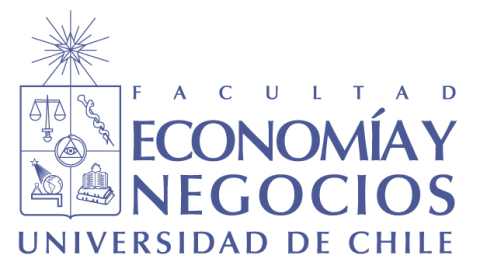 FORMULARIO DE POSTULACIÓN ALIII CONCURSO WORKSHOP INTERNACIONAL - FEN 2017IDENTIFICACIÓN DEL WORKSHOPTÍTULO DEL WORKSHOP TEMÁTICA DEL WORKSHOP (descripción en máximo 300 palabras)OBJETIVOS Y RESULTADOS ESPERADOS DEL WORKSHOP (¿qué se quiere lograr con el Workshop? Identificación de una problemática relevante, justificación del problema, sustentación basada en una revisión bibliográfica general, descripción de los objetivos, y resultados esperados del Workshop)DURACIÓN, PROGRAMA TENTATIVO Y PÚBLICO OBJETIVO DEL WORKSHOP (dar cuenta de las actividades a llevar adelante y del público objetivo de cada una de estas)METODOLOGÍA DE TRABAJO (descripción de la organización y actividades a realizar durante y después de la visita, especificación de publicaciones científicas tentativas, postulación a fondos concursables, etc.)RESPONSABLE WORKSHOPINVITADOS INTERNACIONALESNombreNombreResearcher ID (de no estar inscrito, revisar manual de inscripción)Researcher ID (de no estar inscrito, revisar manual de inscripción)Departamento (recuerde que este Depto. será considerado como el responsable del evento)Departamento (recuerde que este Depto. será considerado como el responsable del evento)☐ Economía  ☐ Administración☐ Control de Gestión y Sistemas de InformaciónCategoría AcadémicaCategoría AcadémicaTeléfonoTeléfonoCorreo electrónicoCorreo electrónicoTemas de investigaciónActuales (con publicaciones y/o proyectos concursables, en desarrollo)Temas de investigaciónEmergentesTemas de investigaciónPasados (ya terminadas, sin trabajo investigativo actual)NombreInstituciónPaís de OrigenPágina WebTemas de Investigación (descripción, dar cuenta de su expertiz)Relación con invitado (describir relación del Depto. o de un académico FEN con el invitado, ya sea pasada, actual o potencial)NombreInstituciónPaís de OrigenPágina WebTemas de Investigación (descripción, dar cuenta de su expertiz)Relación con invitado (describir relación del Depto. o de un académico FEN con el invitado, ya sea pasada, actual o potencial)NombreInstituciónPaís de OrigenPágina WebTemas de Investigación (descripción, dar cuenta de su expertiz)Relación con invitado (describir relación del Depto. o de un académico FEN con el invitado, ya sea pasada, actual o potencial)NombreInstituciónPaís de OrigenPágina WebTemas de Investigación (descripción, dar cuenta de su expertiz)Relación con invitado (describir relación del Depto. o de un académico FEN con el invitado, ya sea pasada, actual o potencial)